 Прайс-лист на наши услуги: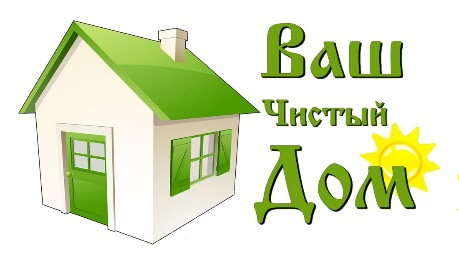  Прайс-лист на наши услуги: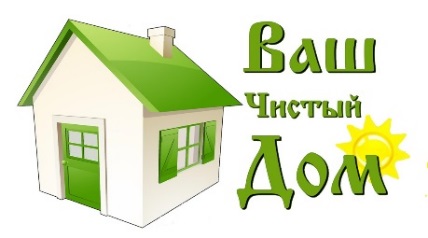  Прайс-лист на наши услуги: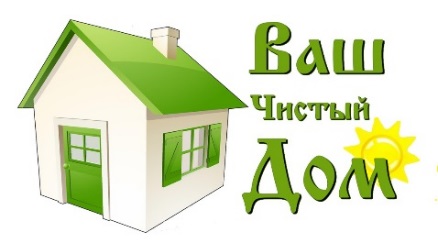 Уважаемые жители Самарской области! Обратите внимание, цены на клининговые услуги указаны ориентировочные, окончательная стоимость работ зависит от площади помещения, степени загрязненности, срока выполнения работ. Для более детального расчета, просим Вас обратиться к менеджеру нашей фирмы по тел.: 614063, или написав на почту: S614063@mail.ru 	В цену уборки уже включена стоимость профессиональных моющих средств, амортизация оборудования, работа сотрудников.Минимальный заказ 1500 руб.Выезд менеджера бесплатный!Постоянным клиентам скидка 10%Спасибо за Ваш выбор!Уборка жилого помещения  (ежедневная)Уборка жилого помещения  (ежедневная)Уборка жилого помещения  (ежедневная)1 комнат. Квартира, площадь  до 50 м21 комнат. Квартира, площадь  до 50 м2от 2100 руб. 2 комнат. Квартира, площадь  до 80 м22 комнат. Квартира, площадь  до 80 м2от 3500 руб. 3-4 комнат. Квартира, площадь  до 120 м23-4 комнат. Квартира, площадь  до 120 м2от 6000 руб. Жилое помещение, площадь  до 250 м2Жилое помещение, площадь  до 250 м2от 10000 руб. Уборка помещений Уборка помещений Уборка помещений ГенеральнаяГенеральнаяот 80 руб. за м2После ремонта После ремонта от 60 до 90 руб. за м2После пожара После пожара от 120 до 450 руб. за м2Уборка бань и саун  Уборка бань и саун  Уборка бань и саун  ЕжедневнаяЕжедневнаяот 30 до 500 руб. за м2ГенеральнаяГенеральнаяот 50 до 500 руб. за м2Устранение плесениУстранение плесениот 500 руб. за  м2Мытье оконМытье оконМытье окон1-х створчатое окно стандарт1-х створчатое окно стандартот 300 руб.2-х створчатое окно стандарт2-х створчатое окно стандартот 350 руб.3-х створчатое окно стандарт3-х створчатое окно стандартот 500 руб.Москитная сеткаМоскитная сеткаот 100 руб.ДверьДверьот 350 руб.Балконный блок с дверью стандартБалконный блок с дверью стандартот 750 руб.Мытье балкона стандартМытье балкона стандартот 250 руб.-1 створкаМытье остекления для юр. лицМытье остекления для юр. лицот 100 руб./м2Мытье остекления без парогенератораМытье остекления без парогенератораот 40 руб./м2Мытье окон нестандартных размеровМытье окон нестандартных размеровНаценка +50 руб.Мытье окон производится с использованием профессионального парогенератора, иного оборудования и специальных моющих средств.Осуществляется мытье всей фурнитуры окна, фрамуги, остекленияМытье окон производится с использованием профессионального парогенератора, иного оборудования и специальных моющих средств.Осуществляется мытье всей фурнитуры окна, фрамуги, остекленияМытье окон производится с использованием профессионального парогенератора, иного оборудования и специальных моющих средств.Осуществляется мытье всей фурнитуры окна, фрамуги, остекленияОчистка фасадов зданий  Очистка фасадов зданий  Очистка фасадов зданий  Механическаяот  50 руб. за кВ м от  50 руб. за кВ м Очистка парогенераторомот 100 руб. за кВ мот 100 руб. за кВ мУдаление краски, граффитидоговорнаядоговорнаяНанесение антивандального покрытия450 руб. кв. м450 руб. кв. мХимчистка мягкой мебелиХимчистка мягкой мебелиХимчистка мягкой мебелиХимчистка мягкой мебелиСтул (сиденье)Стул (сиденье)от 150 руб.от 150 руб.Стул со спинкойСтул со спинкойот 200 руб.от 200 руб.Кресло без подлокотниковКресло без подлокотниковот 400 руб.от 400 руб.Кресло с подлокотникамиКресло с подлокотникамиот 500 руб.от 500 руб.Диван 1-спальныйДиван 1-спальныйот 900 руб.от 900 руб.Диван-книжкаДиван-книжкаот 1100 руб.от 1100 руб.Диван 2-спальный - трансформерДиван 2-спальный - трансформерот 1300 руб.от 1300 руб.Диван угловой 2-спальныйДиван угловой 2-спальныйот 1500 руб.от 1500 руб.Диван 3-метровыйДиван 3-метровыйот 1800 руб.от 1800 руб.Диван размером более 3-х метров Диван размером более 3-х метров от 2000 руб.от 2000 руб.Подлокотники диванов 1шт.Подлокотники диванов 1шт.от 100 руб. от 100 руб. ПуфПуфот 350 руб.от 350 руб.Подушки от дивана 1 шт.Подушки от дивана 1 шт.от 100 руб.от 100 руб.Матрас детскийМатрас детскийот 500 руб.от 500 руб.Матрас  1-спальныйМатрас  1-спальныйот 800 руб.от 800 руб.Матрас 1,5-спальныйМатрас 1,5-спальныйот 900 руб.от 900 руб.Матрас 2-спальныйМатрас 2-спальныйот 1100 руб.от 1100 руб.Выведение пятенВыведение пятенот 100-500 руб.от 100-500 руб.Химчистка ковровХимчистка ковровХимчистка ковровХимчистка ковровКовер 1,5х2 мКовер 1,5х2 мот 500 руб.от 500 руб.Ковер 2х3 мКовер 2х3 мКовер 2х3 мот 1000 руб.Ковер 3х3 мКовер 3х3 мот 1450 руб.от 1450 руб.Ковер 3х4 мКовер 3х4 мот 1900 руб.от 1900 руб.Ковер 4х5 мКовер 4х5 мот 2950 руб.от 2950 руб.Шерстяной коверШерстяной коверНаценка +10%Наценка +10%Средне ворсовый или длинноворсовыйСредне ворсовый или длинноворсовыйНаценка +5%Наценка +5%Ковролин от 1 до 20 кв мКовролин от 1 до 20 кв мот 110 руб./м2от 110 руб./м2Ковролин от 21 до 50 кв мКовролин от 21 до 50 кв мот 95 руб./м2от 95 руб./м2Ковролин от 51 до 100 кв мКовролин от 51 до 100 кв мот 90 руб./м2от 90 руб./м2Ковролин от 101 до 500 кв мКовролин от 101 до 500 кв мот 55 до 80 руб./м2от 55 до 80 руб./м2Ковролин с ворсомКовролин с ворсомНаценка +5%Наценка +5%Выведение пятенВыведение пятенот 100 до 500 руб.от 100 до 500 руб.Химчистка производится на дому с использованием профессионального чистящего оборудования и специальных моющих средств.Химчистка производится на дому с использованием профессионального чистящего оборудования и специальных моющих средств.Химчистка производится на дому с использованием профессионального чистящего оборудования и специальных моющих средств.Химчистка производится на дому с использованием профессионального чистящего оборудования и специальных моющих средств.Химчистка шторХимчистка шторХимчистка шторХимчистка шторШтора  из плотных тканей, портьер от 100 руб. за м2от 100 руб. за м2от 100 руб. за м2Химчистка производится на весу профессиональным оборудованием и чистящими средствами при необходимости.Химчистка производится на весу профессиональным оборудованием и чистящими средствами при необходимости.Химчистка производится на весу профессиональным оборудованием и чистящими средствами при необходимости.Химчистка производится на весу профессиональным оборудованием и чистящими средствами при необходимости.ДезодорацияДезодорацияДезодорацияУстранение слабых запаховсухой туманозон1 комнатная квартираот 800 руб.от 4000 руб. 2 комнатная квартираот 1200 руб.от 4500 руб.3 комнатная квартираот 1600 руб.от 5500 руб.4 комнатная квартираот 2000 руб.от 6000 руб.Устранение умеренных запаховсухой туманозон1 комнатная квартираот 1000 руб.от 4000 руб. 2 комнатная квартираот 1400 руб.от 4500 руб.3 комнатная квартираот 1800 руб.от 5500 руб.4 комнатная квартираот 2200 руб.от 6000 руб.Устранение сильных запаховсухой туманозон1 комнатная квартираот 1200 руб.от 4000 руб. 2 комнатная квартираот 1600 руб.от 4500 руб.3 комнатная квартираот 2000 руб.от 5500 руб.4 комнатная квартираот 2400 руб.от 6000 руб.Дополнительные услугиДополнительные услугиДополнительные услугиУборка ванной комнатыот 1000 руб./помещениеот 1000 руб./помещениеМеханическая чистка въевшихся пятенот 100 руб. за пятноот 100 руб. за пятноЧистка духового шкафа, плиты, холодильникаот 300 до 700 руб.от 300 до 700 руб.Отпаривание меж плиточных швов (в ванной, на кухне) парогенераторомот 500 до 1000 руб.от 500 до 1000 руб.Мытье и чистка горизонтальные жалюзиот 100 руб. м2 (со снятием) от 100 руб. м2 (со снятием) Замена постельного белья (1 комплект)от 100 руб.от 100 руб.Стирка белья (1 машинка)от 100 до 200 руб.от 100 до 200 руб.Глажка белья (30 мин)от 100 до 250 руб.от 100 до 250 руб.Мытье посуды (30 мин)от 150 руб.от 150 руб.Чистка радиаторов парогенератором25 руб./секция25 руб./секция